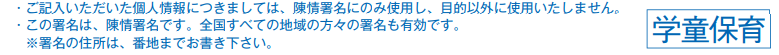 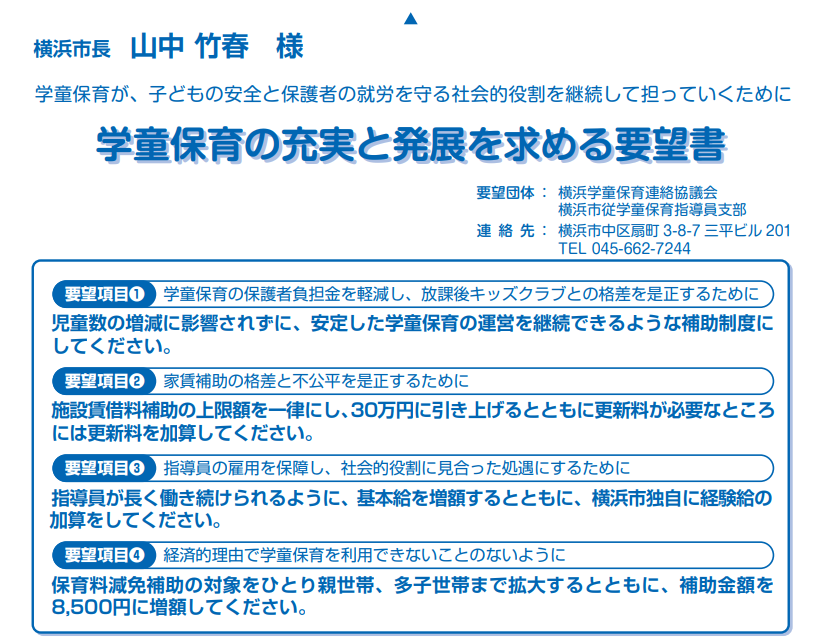 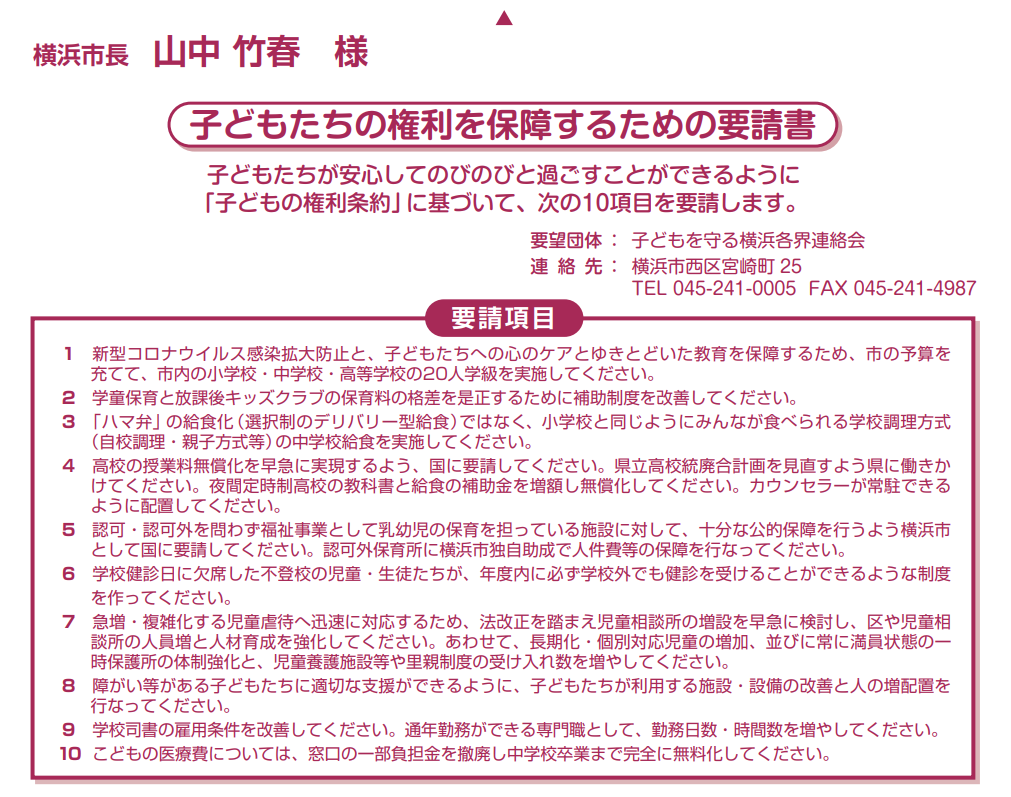 氏　名住　　所氏　名住　　所